 Bhartiyam International School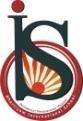 Periodic Assessment – 1 (2022-23)
Subject: English (Set-A)Class: IIDate: 14/07/2022								Max. Mark: 20
Name: ______________	 Roll No: ______                Duration: 1 hrInstructions: All the questions are compulsory.Attempt all the questions in neat and clean handwriting.A. Read the given passage and answer the questions given below:                         (1x4=4)I was in the garden with Riya and Sana. There are two new things in our garden. One is a swing that is the best in town. When I sit in this swing and look straight up, it’s like looking to the roof of the world. The other new thing is a sand pile that’s as high as a little mountain. Everything used to be peaceful. But then I pushed off from the swing. It was like flying. There was a minute when I was sitting still in the air and then I landed in the sand pile. Q1. What is new in the garden?________________________________________________________________________________________________________________________________________________________________________________________________________________________________________________________Q2. Who was Riya playing with?________________________________________________________________________________________________________________________________________________________________________________________________________________________________________________________Q3. Who landed on the sand pile?________________________________________________________________________________________________________________________________________________________________________________________________________________________________________________________Q4. Write the opposite of:   (a) new- _________________   (b) high - _________________B. Write down the correct spellings of the given words: 			          (0.5x2=1)1. Cilmbd          - ___________________2. Remmebre  - ___________________C. Complete the lines of the poem:   						         (0.5x4=2)I wonderif my ____________will be as ___________as theirsI wonderif they’ll ___________or just be full of ____________.D. Circle the nouns in each sentence:                                                                             (0.5x6=3)1. Your dad prefers cricket.2. My brother went to the doctor.3. Her favorite meal is fish curry.E. Write the female gender for the following male genders:                                     (1x2=2)1. Prince - _____________________2. Horse - _____________________F. Write the male gender for the following female genders:                                      (1x2=2)1. Heroine - _____________________2. Niece    - _____________________G. Write the plural forms of the singular nouns given below:                                  (1x2=2)1. Bench      - _____________________2. Building - _____________________H. Frame sentences from the given words:  					              (1x2=2) 1. Surprised  - ________________________________________________________________________________________________________________________________________________________________________________________________________________________________________________________2. Adventure –________________________________________________________________________________________________________________________________________________________________________________________________________________________________________________________I. Answer the following questions: 							              (1x2=2)1. What was the name of the giraffe?________________________________________________________________________________________________________________________________________________________________________________________________________________________________________________________________________________________________________________________________________________________________________________________________________________________________________________________________________________________________________________2. How did she reach school?________________________________________________________________________________________________________________________________________________________________________________________________________________________________________________________________________________________________________________________________________________________________________________________________________________________________________________________________________________________________________________